UNIVERSITY OF ECONOMICS IN BRATISLAVA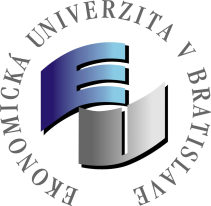 Dolnozemská cesta 1, 852 35  BratislavaAFFIDAVIT ON LEGAL CAPACITYI, the undersigned                         .......................................................................... born                                             ..........................................................................  permanent resident                   ..........................................................................do solemnly declarethat I have full legal capacity.......................................................................                                                 SignatureIn Bratislava, on  				